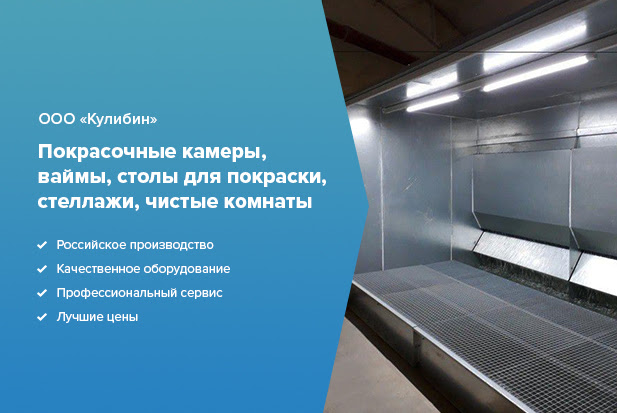 Контакты: +7 (800) 770-72-87 oookulibin.ru | youtube.com E-mail: info@oookulibin.comУслуги:Покрасочные камеры с водяной завесойПокрасочная камера с водяной завесой и активным водяным поломПокрасочная камера сухой фильтрацииВаймы и стеллажиООО «КУЛИБИН» Санкт-ПетербургИНН/КПП 4725003863/472501001  ЮРИДИЧЕСКИЙ АДРЕС188532, РФ, Ленинградская обл., Ломоносовский р-н,Лебяжье пгт, ул. Гагарина, д. 25    р/с 40702810410050041080к/с 30101810445250000797  ГЕНЕРАЛЬНЫЙ ДИРЕКТОРОамер Эдуард АльфредовичТелефон: +79312657192E-mail:eduard231@gmail.comБАНКОВСКИЕ РЕКВИЗИТЫБАНК Ф Точка Банк КИВИ  Банк  АО г.  Москва       БИК 044595797ИСХ.15.02.2023Коллеги, предлагаем вашему вниманию следующие оборудования:Окрасочная камера с водяной завесой модель ОКВ 3000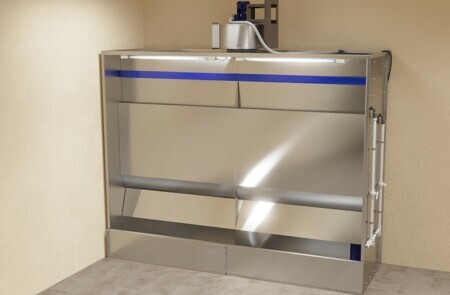 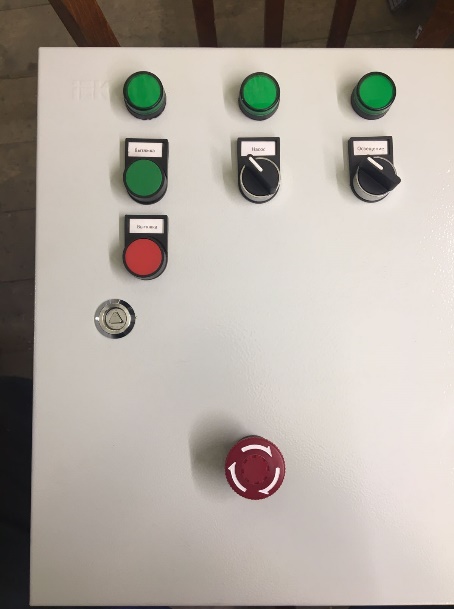 Покрасочная камера с водяной завесой от компании «КУЛИБИН» модель ОКВ 3000 разработана на основе лучших технологических решений и разработок производителей окрасочного оборудования. Четырех ступенчатая фильтрация позволяет добиться показателя очистки воздуха 99%. Фильтрующими элементами является каскад водяных завес и фильтры тонкой очистки.Технические характеристики:Внешние габариты Д*Ш*В, мм - 3080*1000*2445 Габариты рабочей зоны Д*Ш*В, мм - 3000*320*2050Диаметр вытяжного отверстия на крыше камеры, мм - 400Мощность вентиляторов, кВт – 4,0  Мощность насоса, кВт - 1,1Мощность ламп освещения, Вт – 36Общая требуемая мощность, кВт - 4,5(6,0)Напряжение, В - 380Количество фильтров, шт. - 2  (Paint-Stop  -1,5х0,5)Комплектация камерыСтоимость полной комплектации ОКВ 3000 – 236 000,00 рублей   Сменные принадлежности:1.Фильтр из нетканых материалов (рулон1х20м)–5700 рублей.2.Гофрокартонный фильтр 1х10 м – 4700 рублей Блок приточной вентиляции ПВ2 – 3000*2000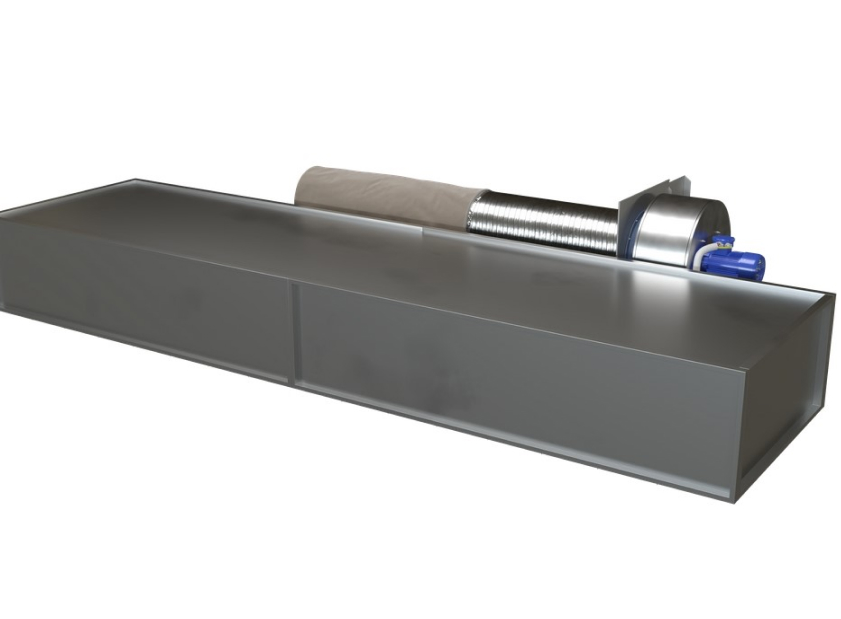 Блок приточной вентиляции предназначен для подачи очищенного воздуха в помещение покрасочной камеры для улучшения качества нанесения лакокрасочных материалов и повышения качества окрашиваемых поверхностей.Комплектация:Вентилятор 4 кВт (общепромышленный).Предварительный фильтр диаметром 400 мм.Основной фильтр под ткань типа EU-5 с быстросъёмными рамками (габаритные размеры-3080*2080*400). Блок пускателя в сборе с кнопками ПУСК-СТОП (Опционально-частотный регулятор).Комплект фильтров.Стоимость комплекта Блока Приточной Вентиляции ПВ2 - 3000*2000 -  178 000,00 рублей.Шлифовальный стол ШС3000*1000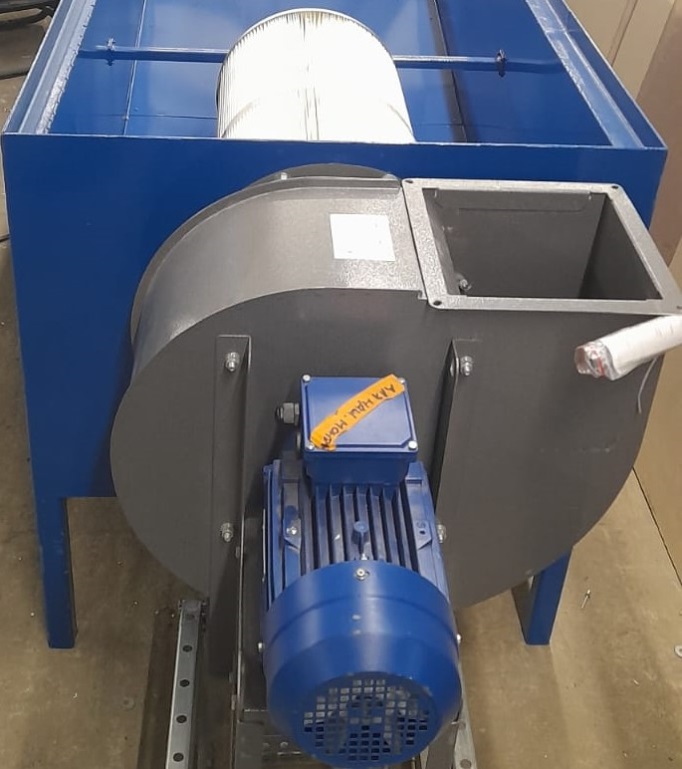 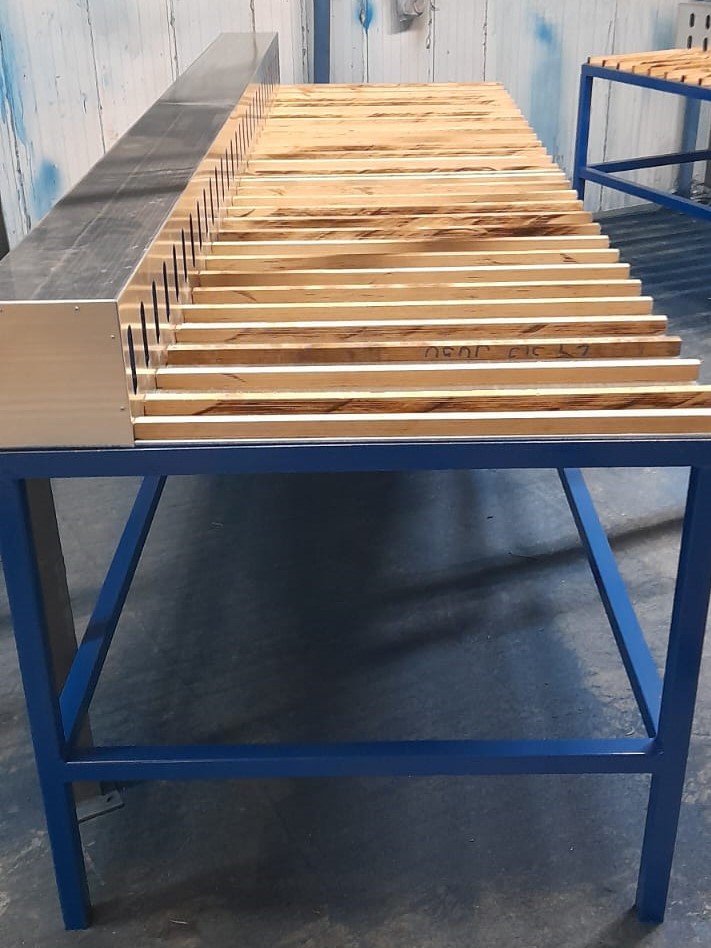 Шлифовальный стол является современным и очень эффективным оборудованием, которое позволяет снизить концентрацию пыли на рабочем месте и в производственном помещении в целом. Такое оборудование идеально решает организацию рабочих мест шлифовщиков в столярных, мебельных и металлообрабатывающих производствах. Стол для шлифовальных работ предназначен для очистки воздуха от пыли, образующейся в процессе ручной шлифовки различных материалов, таких как дерево, МДФ, ДСП, фанера и пр. Высокая степень очистки позволяет вернуть воздух в рабочее помещение и обеспечить нормальные санитарно-гигиенические условия на шлифовальных участках.Технические характеристикиКорпус: металлический каркас, обшитый стальным листом, столешница - оцинкованная сталь с накладками, имеется выдвижной ящик для сбора пыли.Длина, мм: 3000Ширина, мм: 1000Покрытие:  эмальВентилятор мощностью 2,2 кВтВоздушный фильтр – 1 штСтоимость комплекта Шлифовальный стол ШС3000*1000-  138 000,00 рублей.Шлифовальный стол ШС3000*1000 это новая разработка компании КУЛИБИН, рекомендуем посмотреть видео на нашем youtube канале. https://www.youtube.com/watch?v=V4OgHtPrXE0&ab_channelУСЛОВИЯ ПОСТАВКИ:1.СТОИМОСТЬ оборудования указана на условиях производство СПб.2.СРОК ПОСТАВКИ: 15-20 рабочих дней с момента авансового платежа.3.УСЛОВИЯ ПЛАТЕЖА: 70%-авансовый платеж, 30%-оплата намомент отгрузки со склада.              4.ГАРАНТИЯ:12месяцев.              5.Стоимость пуско-наладочных работ невключена в стоимость оборудования.               6.СРОК ДЕЙСТВИЯ КОММЕРЧЕСКОГО ПРЕДЛОЖЕНИЯ 5 дней.С уважением, Генеральный директорОамер Эдуард Альфредович, 8 800 770 72 87 звонок бесплатный info@oookulibin.com ООО «КУЛИБИННаш youtube канал https://www.youtube.com/@eduard231№п/пНаименованиеКол-во, шт.1ОКВ3000-корпус12Вентилятор для ОКВ300013Щит управления14Лампа для ОКВ 300025Герметик 26Насос1